.Count In: 20 counts from when the start of the track. Dance begins when the first beat kicks in.Notes: Restart after 56 counts on the 5th wall. You are facing 6.00 to Restart.[1 – 8] Monterey turn – R point, ¾ turn R, ¼ turn R stepping L side. R behind, L side, R cross, L rock, ¼ R, ½ R[9 – 16] ½ R, 1/8 R with L hitch, extended shuffle fwd L. Make just over ½ turn L: walk L-R-L-R[17 – 24] ¼ turn L cross L, R hitch, R cross, L side, R heel, R ball, L cross, Hip rocks R-L, ¼ R[25 – 32] ½ turn right sweeping R, hold with sweep, R behind, L side, R cross, L side, R close, L cross, ¼ L, ½ L[33 – 41] ¼ L (side R), hold, L close, R side, L cross rock, ¼ L shuffle, R fwd rock[42 – 48] R shuffle back, L out - R out - L in, R cross, L side, R cross, L side(8)[49 – 56] R flick, R side, hold, R knee pops, L ball, R cross, unwind ½ L, R cross, L pointRestart Wall 5 begins facing 12.00 (rap (Nicki Minaj) section of music) – Do count ‘&’ of 57-64 (step L next to R) then Restart – facing 6.00[57 – 64] L close, R point, hold, R close, L point, L close, R heel, R close, L fwd rock, L coaster crossEnding Dance finishes at the end of the 6th wall – you will be facing the front to finish.Rachael : www.dancewithrachael.com - dancewithrachael@gmail.comSimon: bellychops@hotmail.comKissing Strangers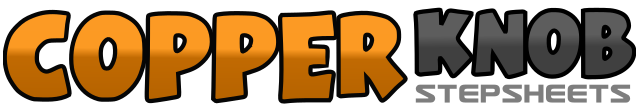 .......Count:64Wall:2Level:Intermediate.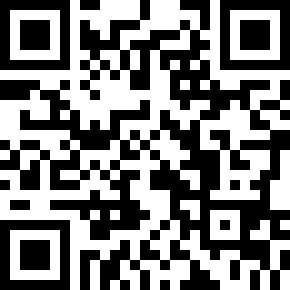 Choreographer:Rachael McEnaney (USA) & Simon Ward (AUS) - April 2017Rachael McEnaney (USA) & Simon Ward (AUS) - April 2017Rachael McEnaney (USA) & Simon Ward (AUS) - April 2017Rachael McEnaney (USA) & Simon Ward (AUS) - April 2017Rachael McEnaney (USA) & Simon Ward (AUS) - April 2017.Music:Kissing Strangers (feat. Nicki Minaj) - DNCE : (iTunes)Kissing Strangers (feat. Nicki Minaj) - DNCE : (iTunes)Kissing Strangers (feat. Nicki Minaj) - DNCE : (iTunes)Kissing Strangers (feat. Nicki Minaj) - DNCE : (iTunes)Kissing Strangers (feat. Nicki Minaj) - DNCE : (iTunes)........1 2 3Point R to right (1), make ¾ turn right stepping R next to L (2), make ¼ turn right stepping L to left (3) 12.004 & 5 6Cross R behind L (4), step L to left (&), cross R over L (5), rock L to left (6), 12.007 8Recover weight R as you make ¼ turn right (7), make ½ turn right stepping back L (8), 9.001 2Make ½ turn right stepping forward R (1), make 1/8 turn right on ball of R as you hitch L knee (2) 4.303&4&Step forward L (3), step R next to L (&), step forward L (4), step R next to L (&), 4.305 6Make 1/8 turn left stepping forward L (5), make 1/8 turn left stepping forward R (6) 1.307 8Make ¼ turn left stepping forward L (7), make 1/8 turn left stepping forward R (8) 9.001 2Make ¼ turn left crossing L over R (1), hitch R knee (slight swivel on ball of L to left in order to do count 3) (2), 6.003&4&5Cross R over L (3), step L to left (&), touch R heel to right diagonal (4), step in place on ball of R (&), cross L over R (5) 6.006 7 8Angle upper body to 7.30 Rock R to right pushing hips forward (6), recover L pushing hips back (7), make ¼ turn right stepping forward R (8) 9.001 2Make ½ turn right stepping back L as you begin sweeping R (bend L knee slightly if you can) (1), hold as you continue sweep with R (2) 3.003&4&5Cross R behind L (3), step L to left side (&), cross R over L (4), step L to left side (&), step R next to L angling body to 4.30 (5) 3.006 7 8Cross L over R (6), make ¼ turn left stepping back R (7), make ½ turn left stepping forward L (8) 6.0012&345Make ¼ turn left stepping R to right side (1), hold (2), step L next to R (&), step R to right side (3), cross rock L over R (4), recover R (5) 3.006&7 8 1Step L to left side (6), step R next to L (&), make ¼ turn left stepping forward L (7), rock forward R (8), recover L (1) 12.002 & 3Step back R (2), step L next to R (&), step back R (3) 12.00&4&5Step ball of L back and to left side (&), step ball of R to right (4), step ball of L in place (&), cross R over L (5) 12.006 7 8Step L to left (6), cross R over L (7), step L to left (8) (Styling: Do these side walks with ‘attitude’ (push into hips as you do them) 12.00& 1 2Flick R up behind L (&), step R to right side (heavy step) (1), hold (2) 12.00&3&4Pop R knee in (slightly) (&), pop R knee out (3), pop R knee in (&), pop R knee out (4) (Swivel slightly on ball of R as you do the knee pops (protects knee). For styling snap fingers to right on counts 3-4 as knee pops out. 12.00& 5 6 7 8Step in place on ball of L (&), cross R over L (5), unwind ½ turn left taking weight L (6), cross R over L (7), point L to left (8) 6.00& 1 2Step L next to R (&) point R to right side (styling: bend both knees slightly so you are lower) (1), hold (2) 6.00&3&4&5Step R next to L (&), point L to left side (3), step L next to R (&), touch R heel forward (4), step R next to L (&), rock forward L (5) 6.006 7 & 8Recover R (6), step back L (7), step R next to L (slightly right) (&), cross L over R (8) 6.00